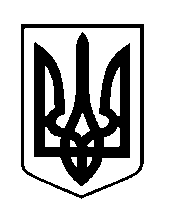 ШОСТКИНСЬКА РАЙОННА РАДАСЬОМЕ СКЛИКАННЯДВАНАДЦЯТА  СЕСІЯР І Ш Е Н Н Ям.ШосткаРозглянувши пропозиції Шосткинської районної державної адміністрації щодо внесення змін до районної програми захисту населення і територій  Шосткинського району від надзвичайних  ситуацій техногенного та природного характеру на 2015-2018 роки, керуючись пунктом 16 частини першої статті 43 Закону України «Про місцеве самоврядування в Україні», районна рада вирішила: 1.Унести зміни до районної програми захисту населення і територій Шосткинського району від надзвичайних ситуацій техногенного та природного характеру на 2015-2018 роки:1.1. Доповнити розділ VI «Напрямки діяльності та заходи Програми» заходом 4 «Придбання обладнання для реконструкції системи оповіщення» (додаток 1);1.2. Доповнити додаток 1 до Програми заходом 4 «Придбання обладнання для реконструкції системи оповіщення» (додаток 2).2. Контроль за виконанням даного рішення покласти на постійну комісію районної ради з питань охорони навколишнього природного середовища та агропромислового комплексу.від 21 грудня 2016 рокуПро внесення змін до районної програми захисту населення і територій Шосткинського району від надзвичайних ситуацій техногенного та природного характеру на 2015-2018 рокиГолова  В.О.Долиняк